ALEMANIA2017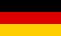 Serie de Estados Federados: Renania-Palatinado(acuñadas 30.000.000)Serie de Estados Federados: Renania-Palatinado(acuñadas 30.000.000)Serie de Estados Federados: Renania-Palatinado(acuñadas 30.000.000)BÉLGICA2017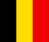 200 Años de la Universidad de Gante  (acuñadas 200.000)200 Años de la Universidad de Gante  (acuñadas 200.000)200 Años de la Universidad de Gante  (acuñadas 200.000)ESPAÑA2017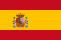 Iglesia de Santa María del Naranco (acuñadas 500.000)Iglesia de Santa María del Naranco (acuñadas 500.000)Iglesia de Santa María del Naranco (acuñadas 500.000)FRANCIA2017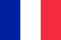 Centenario de la Muerte de Auguste Rodin (acuñadas 10.000.000)Centenario de la Muerte de Auguste Rodin (acuñadas 10.000.000)Centenario de la Muerte de Auguste Rodin (acuñadas 10.000.000)ITALIA2017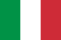 Bimilenario de la Muerte de Tito Livio (acuñadas 1.500.000)Bimilenario de la Muerte de Tito Livio (acuñadas 1.500.000)Bimilenario de la Muerte de Tito Livio (acuñadas 1.500.000)LITUANIA2017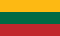 Vilna, Capital Cultural y Artística del Estado (acuñadas 1.000.000)Vilna, Capital Cultural y Artística del Estado (acuñadas 1.000.000)Vilna, Capital Cultural y Artística del Estado (acuñadas 1.000.000)MALTA2017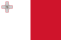 Los Niños y la Solidaridad - Paz (acuñadas 380.000)Los Niños y la Solidaridad - Paz (acuñadas 380.000)Los Niños y la Solidaridad - Paz (acuñadas 380.000)SAN MARINO2017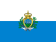 750º Aniversario del Nacimiento de Giotto(acuñadas 70.500)750º Aniversario del Nacimiento de Giotto(acuñadas 70.500)750º Aniversario del Nacimiento de Giotto(acuñadas 70.500)ANDORRA2017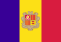 Andorra, el País de los Pirineos (acuñadas 85.000)Andorra, el País de los Pirineos (acuñadas 85.000)Andorra, el País de los Pirineos (acuñadas 85.000)CHIPRE 2017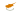 Pafos, Capital Europea de la Cultura 2017(acuñadas 430.000)Pafos, Capital Europea de la Cultura 2017(acuñadas 430.000)Pafos, Capital Europea de la Cultura 2017(acuñadas 430.000)ESTONIA2017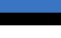 Camino a la Independencia de Estonia (acuñadas 1.500.000)Camino a la Independencia de Estonia (acuñadas 1.500.000)Camino a la Independencia de Estonia (acuñadas 1.500.000)FRANCIA201725º Aniversario del Lazo Rosa (acuñadas 10.000.000)25º Aniversario del Lazo Rosa (acuñadas 10.000.000)25º Aniversario del Lazo Rosa (acuñadas 10.000.000)Presidencia del Consejo de la Unión Europea	 (acuñadas 1.000.000)ITALIA2017400° Aniversario de la finalización de la Basílica de San Marcos en Venecia (acuñadas 1.500.000)400° Aniversario de la finalización de la Basílica de San Marcos en Venecia (acuñadas 1.500.000)400° Aniversario de la finalización de la Basílica de San Marcos en Venecia (acuñadas 1.500.000)LUXEMBURGO2017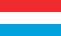 50 Aniversario del Servicio Militar Voluntario en Luxemburgo (acuñadas 300.000)50 Aniversario del Servicio Militar Voluntario en Luxemburgo (acuñadas 300.000)50 Aniversario del Servicio Militar Voluntario en Luxemburgo (acuñadas 300.000)MÓNACO2017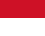 200 Años de la Compañía de Carabineros del Príncipe (acuñadas 15.000)200 Años de la Compañía de Carabineros del Príncipe (acuñadas 15.000)200 Años de la Compañía de Carabineros del Príncipe (acuñadas 15.000)SAN MARINO20172017 Año Internacional del Turismo Sostenible para el Desarrollo (acuñadas 70.500)2017 Año Internacional del Turismo Sostenible para el Desarrollo (acuñadas 70.500)2017 Año Internacional del Turismo Sostenible para el Desarrollo (acuñadas 70.500)ANDORRA2017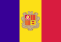 100 Años del Himno de Andorra (acuñadas 85.000)100 Años del Himno de Andorra (acuñadas 85.000)100 Años del Himno de Andorra (acuñadas 85.000)ESLOVAQUIA2017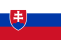 550º Aniversario de la Universidad Istropolitana (acuñadas 1.000.000)550º Aniversario de la Universidad Istropolitana (acuñadas 1.000.000)550º Aniversario de la Universidad Istropolitana (acuñadas 1.000.000)FINLANDIA2017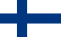 Naturaleza Finlandesa (acuñadas 500.000)Naturaleza Finlandesa (acuñadas 500.000)Naturaleza Finlandesa (acuñadas 500.000)GRECIA2017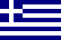 60 años del fallecimiento de Nikos Kazantzakis(acuñadas 750.000)60 años del fallecimiento de Nikos Kazantzakis(acuñadas 750.000)60 años del fallecimiento de Nikos Kazantzakis(acuñadas 750.000)LETONIA2017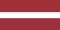 Región de Kurzeme (acuñadas 500.000)Región de Kurzeme (acuñadas 500.000)Región de Kurzeme (acuñadas 500.000)LUXEMBURGO2017200º Aniversario del nacimiento del Gran Duque Guillermo III(acuñadas 300.000)200º Aniversario del nacimiento del Gran Duque Guillermo III(acuñadas 300.000)200º Aniversario del nacimiento del Gran Duque Guillermo III(acuñadas 300.000)PORTUGAL 2017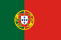 150 Años del Nacimiento de Raúl Brandão (acuñadas 520.000)150 Años del Nacimiento de Raúl Brandão (acuñadas 520.000)150 Años del Nacimiento de Raúl Brandão (acuñadas 520.000)VATICANO2017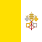 Centenario de las Apariciones de Fátima (acuñadas 105.000)Centenario de las Apariciones de Fátima (acuñadas 105.000)Centenario de las Apariciones de Fátima (acuñadas 105.000)BÉLGICA2017200 Años de la Universidad de Lieja (acuñadas 200.000)200 Años de la Universidad de Lieja (acuñadas 200.000)200 Años de la Universidad de Lieja (acuñadas 200.000)ESLOVENIA2017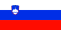 Décimo Aniversario del Euro en Eslovenia (acuñadas 1.000.000)Décimo Aniversario del Euro en Eslovenia (acuñadas 1.000.000)Décimo Aniversario del Euro en Eslovenia (acuñadas 1.000.000)FINLANDIA2017Centenario Independencia de Finlandia (acuñadas 2.500.000)Centenario Independencia de Finlandia (acuñadas 2.500.000)Centenario Independencia de Finlandia (acuñadas 2.500.000)GRECIA2017Sitio arqueológico de Filipos (acuñadas 750.000)Sitio arqueológico de Filipos (acuñadas 750.000)Sitio arqueológico de Filipos (acuñadas 750.000)LETONIA2017Región de Latgale (acuñadas 500.000)Región de Latgale (acuñadas 500.000)Región de Latgale (acuñadas 500.000)MALTA2017Templos de Hagar Qim (acuñadas 405.000)Templos de Hagar Qim (acuñadas 405.000)Templos de Hagar Qim (acuñadas 405.000)PORTUGAL 2017150 Años de la Policía de Seguridad Pública (acuñadas 520.000) 150 Años de la Policía de Seguridad Pública (acuñadas 520.000) 150 Años de la Policía de Seguridad Pública (acuñadas 520.000) VATICANO20171950º Aniversario del martirio de San Pedro y San Pablo (acuñadas 105.000)1950º Aniversario del martirio de San Pedro y San Pablo (acuñadas 105.000)1950º Aniversario del martirio de San Pedro y San Pablo (acuñadas 105.000)